  仙台･羅須地人協会 　申込書　「仙台・羅須地人協会」が発足しました。「3.11東日本大震災」は、地震と津波に加え原発事故など、未曾有の災害をもたらしました。それは、近代科学技術文明の転換を迫るものです。また、リーマン・ショックやソブリン危機などに示されるように、近代社会の資本主義経済の歴史的限界も、すでに明らかになっています。しかし、日本をはじめ先進諸国の政治・経済・文化は混迷を深め、歴史的展望を喪失しています。こうした状況を打開し、人類の新たな展望を切り開く営為が急務であると考えます。かつて、宮澤賢治が花巻で農民学校「羅須地人協会」を開き、その昔、W.モリスもロンドンのハマスミスで職人学校「ハマスミス社会主義協会」を開いて「共同体主義」に基づく教育を試みました。我が、「仙台・羅須地人協会」は、そうした開かれた豊かな暮らしを創造するフリースクール「学校」を目ざしたいと思っています。皆さんのご協力、ご参加を心から期待しております。　学校の特色(1) 教える側(教師)と教えられる側(生徒)を固定せず、相互に教えあう「共育」を理念とする。(2) 生涯に開かれた教育として、卒業や学年制が無く、自由に受講し、必要なことだけを学ぶ。(3) 特定のキャンパスを持たず、地域全体が教室であり、災害現場にも開講する開かれた学校を目指す。(4) 入学と同時に「仙台・羅須地人協会」の会員として登録される。(5) ｢仙台･羅須地人協会｣のホームページなどを利用し､インターネットを活用した交流をはかる｡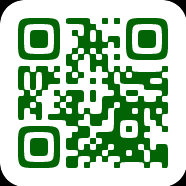 -----------------------------------------------------------------------------------------------------------------------------------申　込　書〒980-0011仙台市青葉区一番町2-5-12　　一番町中央ビル8階　 「シニアネット仙台」内電話022-266-5650Eメールrasuchijin-office@rasuchijin.jpn.orgWebページ　hhttp://rasuchijin.jpn.org/ゆうちょ銀行の振替 02220-9-113370　仙台・羅須地人協会代表  大 内 秀 明氏名ふりがな氏名漢字住所〒〒住所電話住所メール